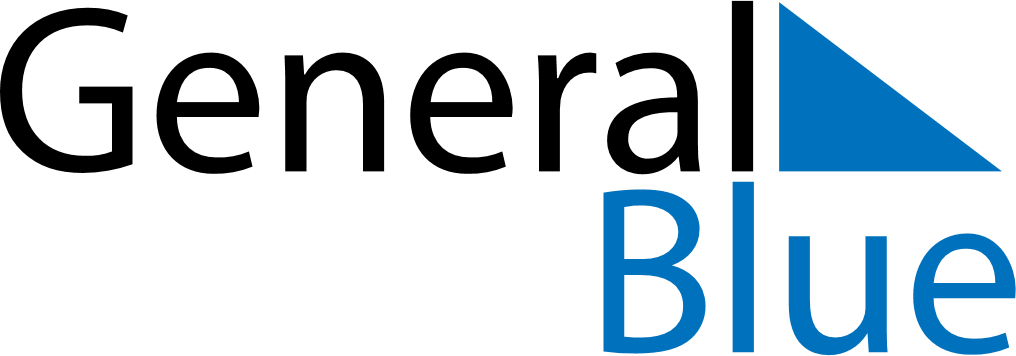 June 2025June 2025June 2025ZimbabweZimbabweSUNMONTUEWEDTHUFRISAT123456789101112131415161718192021Father’s Day222324252627282930